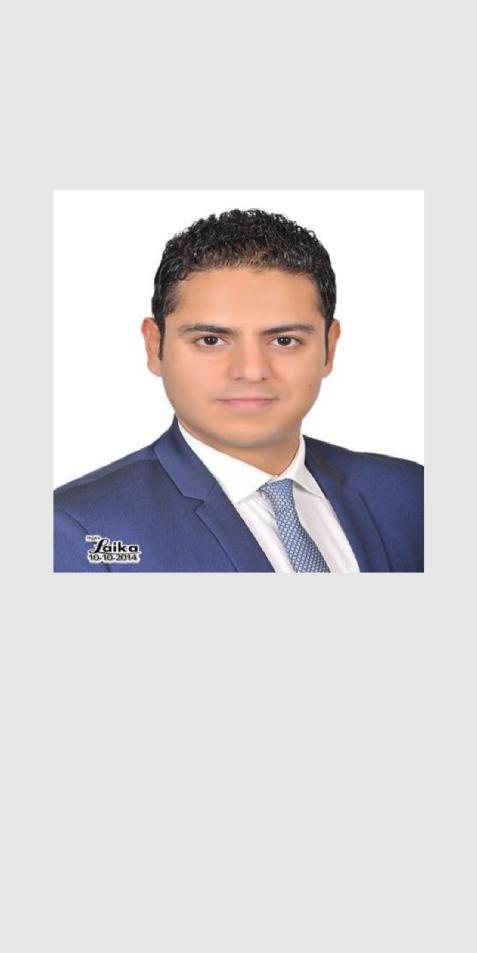 ElazabABU DHABIUAEElazab.366767@2freemail.com ABOUT MEAn enthusiastic, articulate and well-presented medical sales representative who has a successful sales track record in healthcare or pharmaceuticals. Highly efficient and currently working as part of a successful team .PERSONAL SKILLSSocial skillsAmbitiousPatientgood communication skillsvery organizedELAZABMEDICAL REPRESENTATIVEEXPERIENCE(may 2016 – present)MEDICAL REPRESENTATIVEABBOTT UAE(jan 2016 – april 2016)EXECUTIVE MEDICAL REPRESENTATIVENOVARTIS EGYPT(Sep 2014 – dec 2015)ADVANCED MEDICAL REPRESENTATIVENOVARTIS EGYPTEDUCATION(2009 – 2014)BACHELOR OF PHARMACYGERMAN UNIVERSITY IN CAIROWORK SKILLSPossess the ability to influence a positive sales outcome with a customer.Having the necessary confidence, initiative, motivation and reliability to succeed.Able to identify & hunt down sales opportunities.Experience of selling to district, tissue viability & vascular nurses.Comfortable with target customer call rate and message retention metrics.REFERENCES Available on request.